      ABORIGINAL EVANGELICAL FELLOWSHIP AUSTRALIA INC.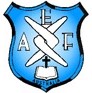                          MEMBERSHIP APPLICATIONI would like to be a member of the AEF Australia Inc.  I am a born again believer and agree with and will adhere to the Doctrinal Statement and the AEF Constitution.                                   (these documents can be viewed on the AEF web site – www.aef.org.au).  – YOUR FULL NAME ______________________________________________________  ADDRESS __________________________________________________________________________  ___________________________________STATE_____________ POST CODE ___________________ EMAIL_____________________________________________________________________________ PHONE NUMBER ________________________   DATE OF BIRTH _________/_______/____________ COMMITMENT    I will pray for, give to, and help the ministries of the AEF of Australia where I can.MY SIGNATURE………………………………………………………….…        ***Please attach your testimony on another page      Signed date _____/_______/________     2 – REFEREE       ***This needs to be signed by your Pastor/Missionary                                             OR    another current member of the A.E.F. NAME OF YOUR CHURCH ____________________________________________________________ – PASTOR / MISSIONARIES NAME _______________________________________________ ADDRESS _________________________________________________________________________  ______________________________________________________ POST CODE _________________  PHONE NUMBER ________________________ EMAIL_____________________________________ PASTOR’S SIGNATURE ……………………………………………………………….. *** P.T.O attach a REFERENCEOR    2.   - A CURRENT A.E.F. MEMBER’S NAME __________________________________________ ADDRESS _________________________________________________________________________ _____________________________________________________ POST CODE __________________  PHONE NUMBER ________________________ EMAIL_____________________________________ YOUR REFEREES SIGNATURE …………………………………………………………*** P.T.O attach a REFERENCE      3 – FEES - I have attached/deposited a payment of   $ ***Application cost = $20   +  Payment for each year = $20  (Minimum cost $40  or  first 2yrs = $60)                                  Setting up your regular payment through the bank would be appreciated. Please ask us for a receipt.   NAB - AEF National Acc. - BSB 082-810  Acc. No 18449 5529   Description – YOUR NAME and MEM.                                                                      (CONFIDENTIAL)Reference for AEF Aus. Inc. MEMBERSHIP APPPLICATIONI,……………………………………………………………………………… am supporting the application of                       (REFEREES PRINTED NAME)………………………………………………………………………….… who is applying to become a member of the AEF.                    (APPLICANTS PRINTED NAME) I have personally known them for…………years. They have been active in the Church for ………..years. 
I believe they are active and faithful Evangelical Christians who would contribute to the work and reputation of the AEF.   Yes/no  (circle one)Other comments: ………………………………………………………………………………………………………………………….…… ………………………………………………………………………………………………………………………………………………………………………………………………………………………………………………………………………………………………………………………………………………………………………………………………………………………………………………………………………………………………………………………………………………………………………………………………………………………………………………………………………………………………………………………………………………………………………………………………………………… Signed:………………………………………………………………………….          date:……………../………../………………. Pastor / Missionary / Other current Member of the AEF.Please give or send this to: THE SECRETARY  AEF of Aus. Inc. P.O. Box 221 Highpoint City VIC 3032TESTIMONY FORM for AEF Aus. Inc. MEMBERSHIP APPPLICATIONThis form might help you with writing your testimony. Other written or oral testimonies are also welcome. There are a few things that we would like to hear about.How you came to know ChristHow the Lord is in your life today / A favourite Bible verse How you serve the Lord in your Church and CommunityWhy you would like to be a member of the AEFBy signing, I confirm that there are no Child abuse charges against me either in the past or currently.……………………………………………………….     …………….……………………………………   ………/……/………... PRINTED NAME of APPLICANT                                  Signature                                     Date